nr 10/2024 (1042)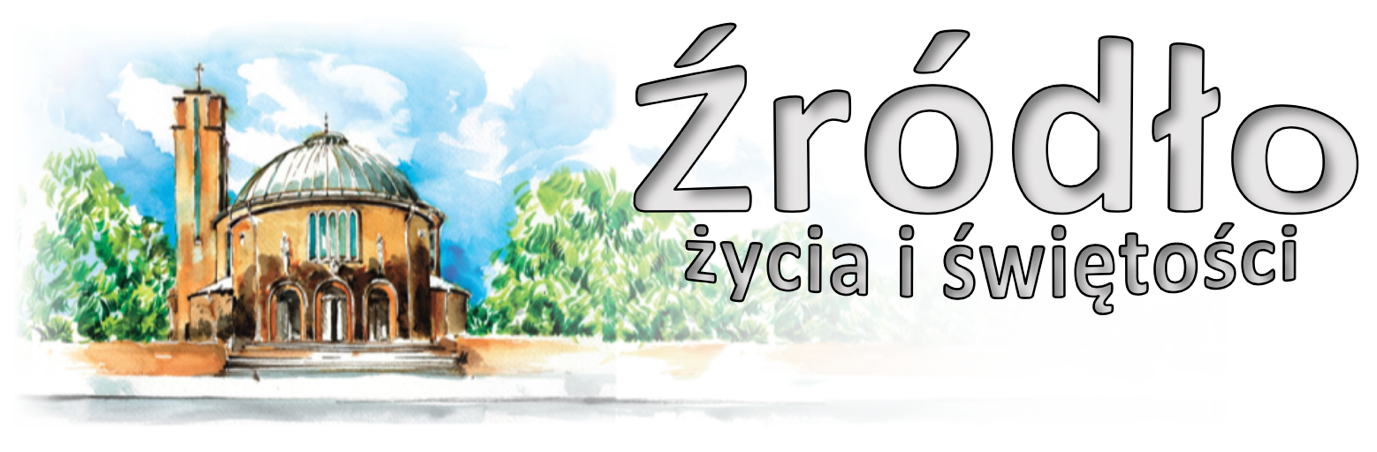 17 marca 2024 r.gazetka rzymskokatolickiej parafii pw. Najświętszego Serca Pana Jezusa w Raciborzu5 Niedziela Wielkiego PostuEwangelia według św. Jana (J 12,20-33)„Wśród tych, którzy przybyli, aby oddać pokłon Bogu w czasie święta, byli też niektórzy Grecy. Oni więc przystąpili do Filipa, pochodzącego z Betsaidy Galilejskiej, i prosili go, mówiąc: Panie, chcemy ujrzeć Jezusa. Filip poszedł i powiedział Andrzejowi. Z kolei Andrzej i Filip poszli i powiedzieli Jezusowi. A Jezus dał im taką odpowiedź: Nadeszła godzina, aby został otoczony chwałą Syn Człowieczy. Zaprawdę, zaprawdę, powiadam wam: Jeśli ziarno pszenicy, wpadłszy w ziemię, nie obumrze, zostanie tylko samo jedno, ale jeśli obumrze, przynosi plon obfity. Ten, kto kocha swoje życie, traci je, a kto nienawidzi swego życia na tym świecie, zachowa je na życie wieczne. Ktoś zaś chciałby Mi służyć, niech idzie za Mną, a gdzie Ja jestem, tam będzie i mój sługa. A jeśli ktoś Mi służy, uczci go mój Ojciec. Teraz dusza moja doznała lęku i cóż mam powiedzieć? Ojcze, wybaw Mnie od tej godziny. Ależ właśnie dlatego przyszedłem na tę godzinę. Ojcze, wsław imię Twoje! Wtem rozległ się głos z nieba: Już wsławiłem i jeszcze wsławię. Stojący tłum to usłyszał i mówił: Zagrzmiało! Inni mówili: Anioł przemówił do Niego. Na to rzekł Jezus: Głos ten rozległ się nie ze względu na Mnie, ale ze względu na was. Teraz odbywa się sąd nad tym światem. Teraz władca tego świata zostanie wyrzucony precz. A Ja, gdy zostanę nad ziemię wywyższony, przyciągnę wszystkich do siebie. To mówił, oznaczając, jaką śmiercią miał umrzeć.”Czy można w ogóle znaleźć świętszą ofiarę nad tę, jaką złożył na ołtarzu krzyża prawdziwy Najwyższy Kapłan, wydając własne ciało? Wprawdzie i śmierć wielu świętych była cenna w obliczu Boga (Ps 116,15), żaden z nich jednak, choćby najniewinniej zabity, nie mógł być przebłaganiem za całą ludzkość. Sprawiedliwi sobie zdobywali korony, ale innym nie mogli ich udzielić. Z męstwa wiernych powstawały wzory cierpliwości, ale nie źródła, z których by można było nabywać usprawiedliwienie. Każdy z nich umierał jakby na swój własny rachunek i na swoją korzyść, ale nikt nie mógł śmiercią swoją spłacić cudzych długów. W jednym, jedynym wśród ludzi, Panu naszym Jezusie Chrystusie, wszyscy mają krzyż dźwigać, i umierać, i schodzić do grobu, i wszyscy też zmartwychwstać. O takich sam Pan powiedział: „A ja, gdy będę podwyższony nad ziemię, pociągnę wszystko do siebie” (J 12,32). Bo człowiek odrodzony z nieprawości dla sprawiedliwości, odczuwa pociąg do Tego, który podziela z nami naszą naturę; i z Niego czerpie zbawienie, w Nim jedynym odnajduje swoją nienawiść. Ponieważ jednego mamy pośrednika między Bogiem i ludźmi – człowieka Chrystusa Jezusa, więc w Nim właśnie przez wspólną naturę, jaką z nami podziela, dochodzimy do pokoju z Bogiem. Nikt nam jednak nie zabrania cieszyć się równocześnie z Jego potęgi. On w naszym słabym ciele podjął walkę z wrogiem pysznie podnoszącym głowę, a odniósł zwycięstwo, i to na korzyść tych, w których ciele zatriumfował.św. Leon Wielki (zm. w 460 r.)www.nspjraciborz.plOgłoszenia z życia naszej parafiiPoniedziałek – 18 marca 2024 								J 8,1-11	  630			Z podziękowaniem za otrzymane łaski, z prośbą o zdrowie i Boże błogosławieństwo	  900			Za †† rodziców Reginę i Leona, Jadwigę i Mieczysława, brata Jana, bratową Danutę i †† z rodziny	1800	1.	Za † męża Pawła Świętek, †† rodziców Józefa i Jadwigę, teściów Jana i Gertrudę, siostrę Różę, szwagrów i wszystkich †† z rodziny			2.	Za † Józefa Kapronia, jego żonę Kazimierę, †† braci i rodziców z obu stronWtorek – 19 marca 2024 – św. Józefa, Oblubieńca NMP 			Mt 1,16.18-21.24a	  630	1.	Do Miłosierdzia Bożego za † tatę Mariana, brata Piotra, szwagra Mariana i †† z rodziny Mroczek			2.	W dniu imienin męża Józefa o Boże błogosławieństwo i zdrowie	  800			W języku niemieckim: Zu Gottes Barmherzigkeit um das ewige Leben aus Anlass des 100. Geburtstages für die verstorbene Frau Felizitas Konera	1800	1.	Ku czci św. Józefa w intencji mężczyzn i ojców naszej Parafii oraz członków Bractwa św. Józefa			2.	W intencji Gerarda z okazji urodzin z podziękowaniem za odebrane łaski			3.	W 3. rocznicę ustanowienia kaplicy Wieczystej Adoracji w członków Wspólnoty Wieczystej Adoracji – wprowadzenie relikwii bł. Carlo AcutisaŚroda – 20 marca 2024 									J 8,31-42	  630			Do Miłosierdzia Bożego za † męża Rudolfa w 2. rocznicę śmierci, brata Michała, †† rodziców Józefa i Mariannę, teściów Jana i Gertrudę, dziadków, rodzeństwo i pokrewieństwo z obu stron	  900			Za †† rodziców Emilię i Wincentego Mrówka, rodzeństwo Janinę, Józefa, Marię, Zofię, Krystynę, syna Zygmunta, szwagrów Józefa, Jana, Alojza, Mieczysława, teściów Marię i Józefa	1800	1.	Do Miłosierdzia Bożego za † ojca Józefa Lechoszest, †† pokrewieństwo i dusze w czyśćcu			2.	Za †† rodziców Paulinę i Józefa Gawliczek oraz brata Janusza					Film o bł. Carlo Acutisie “Autostrada do nieba”Czwartek – 21 marca 2024 								J 8,51-59	  630	1.	Za †† rodziców Feliksa i Monikę Kiszka, teściów Edwarda i Emilię Leksza, Andrzeja i Bogusię Kiszka, wszystkich †† z obu stron i dusze w czyśćcu			2.	Za † Marię Paciorek w 1. rocznicę śmierci	1630			Droga Krzyżowa	1730			Różaniec Rodziny Radia Maryja	1800	1.	Do Miłosierdzia Bożego za † męża Edwarda, teściów Marię i Mariana, Rozalię i Franciszka Ostry			2.	Za † męża, ojca, dziadka i pradziadka Mariana w rocznicę śmierci, †† rodziców, teściów, pokrewieństwo z obu stron, † Joannę z rodzicami i dusze w czyśćcu					Duchowość bł. Carlo Acutisa „Uśmiechnięta Madonna”Piątek – 22 marca 2024 								J 10,31-42	  630			Za † Zofię Marchel	  900			Za †† Marię, Stanisława i Piotra Szumacher, Rozalię, Zofię i Władysława Sutor, Krystynę i Gerarda Hruby oraz pokrewieństwo					Droga Krzyżowa z bł. Carlo Acutisem	1500			Koronka do Bożego Miłosierdzia	1800	1.	W intencji ks. Pawła z okazji urodzin o błogosławieństwo Boże i opiekę Matki Bożej w pracy duszpasterskiej (od Róż Różańcowych)			2.	Za † ojca Feliksa Tessmera w rocznicę śmierci					Duchowość bł. Carlo Acutisa „Oryginalny świadek”					Droga Krzyżowa z bł. Carlo Acutisem (w kościele)	1930			Droga Krzyżowa ulicami miasta (rozpoczęcie przy par. św. Mikołaja; zakończenie na Ostrogu)Sobota – 23 marca 2024 								J 11,45-47	  630	1.	Za †† siostry Gizelę Niemiec i Irenę Wycisk, †† rodziców Jana i Annę Reichel oraz wszystkich †† z pokrewieństwa			2.	Za † Ryszarda Góreckiego (od współlokatorów z ulicy Pomnikowej 22)	od 1600 okazja do spowiedzi przed świętami	1730			Nieszpory Maryjne	1800	1.	Do Miłosierdzia Bożego za †† rodziców Helenę i Franciszka, Łucję i Mieczysława, męża Jana, braci Jerzego i Wilhelma, siostrę Elżbietę i dusze w czyśćcu			2.	Za †† rodziców Gertrudę i Leona Tomaszek, Hildegardę i Jerzego Trompeta, siostrę Magdalenę i szwagra Bronisława	2000			W klasztorze Annuntiata czuwanie dla młodzieżyNiedziela Palmowa, czyli Męki Pańskiej – 24 marca 2024 			        Mk 14,1-15,47	  700			Za †† rodziców Emila i Klarę, teściów Marię i Joachima i †† z rodziny	  830			Godzinki o Niepokalanym Poczęciu NMP	  900			Poświęcenie palm i procesja do kościoła Za † mamę Stanisławę Rzeźnicką, dziadków Rzeźniczak i Pelc oraz brata Dariusza	1030			Poświęcenie palm i procesja do kościoła Za † Krzysztofa Czenstochowskiego w 1. rocznicę śmierci i za †† z rodziny						W kaplicy pod kościołem dla dzieci Za † matkę Idę Reiter w 4. rocznicę śmierci, † syna, †† z rodziny Kocur i za dusze w czyśćcu	1200			Za †† rodziców Adelajdę i Romana Duda, dziadków Martę i Jana Cieluch, ciocię Melanię i wujka Jerzego	1645			Różaniec	1715			Gorzkie Żale z kazaniem pasyjnym	1800			Za † brata Tadeusza Szurek w 6. rocznicę śmierci, brata Romana, mamę Bronisławę, ojca Józefa z okazji imienin, dziadków Agnieszkę i Stefana Szurek, Eudokię i Justyna Jojczuk, ciocie Celinę Falkiewicz, Stanisławę Leśniewską, † Wojciecha PanasiukaW tym tygodniu modlimy się: w intencji członków Wieczystej Adoracji o dobre owoce Zapraszamy na godz. 1645 na modlitwę Różańcową za młode pokolenie, oraz na godz. 1715 na Gorzkie Żale z kazaniem pasyjnym.W poniedziałek o 1930 próba scholi.We wtorek nie będzie spotkania Klubu Seniora (najbliższe poświętach9 kwietnia). Caritas parafialny tego dnia w godzinach 1530 – 1600 będzie wydawać bony osobom najbardziej potrzebującym.Nie będzie również spotkania Kręgu Biblijnego. We wtorek przypada uroczystość św. Józefa, Oblubieńca NMP. O 1800 Msza Święta w intencji mężczyzn i ojców naszej parafii.Tego dnia przypada 3. rocznica utworzenia kaplicy Wieczystej Adoracji. Z tej okazji wprowadzimy do kościoła relikwie bł. Carlo Acutisa, zmarłego w wieku 15 lat autora internetowej wystawy o cudach Eucharystycznych, który sam niezwykle cenił dar Eucharystii. Kolejnego dnia wyświetlimy film o bł. Carlo; natomiast w czwartek i piątek w czasie Mszy wieczornej konferencje o duchowości bł. Carla.Droga Krzyżowa dla dzieci w czwartek o 1630. W czwartek o 1730 Różaniec Rodziny Radia Maryja.W piątek o 1500 Koronka do Bożego Miłosierdzia. Po Mszach o 900 i po Mszy wieczornej Droga Krzyżowa.Również w piątek, 22 marca zapraszamy na Drogę Krzyżową ulicami miasta. Rozpoczęcie przy parafii św. Mikołaja, zakończenie na Ostrogu. Rozpoczęcie o 1930.W sobotę od godz. 730 przedświąteczne odwiedziny chorych. Zgłoszenia w kancelarii lub zakrystii.W sobotę od godz. 1600 okazja do spowiedzi przed świętami. Również w sobotę w klasztorze Annuntiata Czuwanie dla młodzieży. Rozpoczęcie o 2000. Zapraszamy również kandydatów do bierzmowania z klas VIII.Za tydzień Niedziela Męki Pańskiej – Niedziela Palmowa. Przed Mszami o 900 oraz o 1030 poświęcenie palm przed kościołem i procesja (także o 1030 dla dzieci).Kolekta dzisiejsza przeznaczona jest na remonty obiektów diecezjalnych. Dziś także dodatkowa zbiórka na parafialne remonty.Za wszystkie ofiary i prace przy kościele składamy serdeczne „Bóg zapłać”. W minionym tygodniu odeszli do Pana:Edwarda Wilcz, lat 74, zam. na ul. Chełmońskiego (pogrzeb w środę, 20 III 2024 o 13.oo)Grzegorz Tomczyk, lat 44, zam. na ul. Katowickiej (pogrzeb w pon. 18 III 2024 o 11.oo)Zbigniew Kozłowski, lat 78, zam. na ul. Kossaka (pogrzeb w pon. 18 III 2024 o 12.oo)Beata Krupa-Chodorowska, lat 55, zam. na ul. Ocickiej (wtorek 19 III 2024 o 11.oo)Tadeusz Pluta, lat 58, zam. na ul. SłonecznejBarbara Żyłka, lat 72, zam. na ul. OpawskiejAnna Kochańska, lat 92, zam. na ul. WaryńskiegoWieczny odpoczynek racz zmarłym dać PanieRok liturgiczny buduje wspólnotę – Wielki Post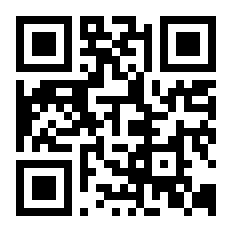 „Wielkopostna pokuta winna być nie tylko wewnętrzna i indywidualna, lecz także zewnętrzna i zbiorowa”. Sobór Watykański II, Konstytucja o liturgii świętej, nr 110 Do lekturyPlacyk przed katedrą legnicką, u stóp pomnika św. Jana Pawła II, podczas Wielkiego Postu codziennie o godzinie 15.00 zbierają się wierni, aby modlić się Koronką do Bożego Miłosierdzia w intencji obrony życia poczętego i pokoju na świecie. Opisuje to dzieło jedna z dziennikarek poczytnego portalu internetowego w Polsce. W konsekwencji, przeczytawszy ten tekst, mieszkańcy jednej z dolnośląskich wsi, zainspirowani i pobudzeni do działania, postanawiają spotykać się co wieczór pod przydrożnym krzyżem, ustawionym w centralnej części wioski, aby modlić się Koronką w intencji kapłanów. Trwa to już szósty rok. Grupka modlących się jest niewielka, ale powiększa się z każdym rokiem. Zawiązała się szczególna wspólnota tej wieczornej modlitwy, niektórzy przychodzą z rodzinami, inni sami. Praktyka ta stała się ważnym punktem w kalendarzu codziennym coraz większej liczby osób. Wkraczając w czas Wielkiego Postu, niezwykle często koncentrujemy swą uwagę na zakazach, wyrzeczeniach, ograniczeniach, czasem na znalezieniu „dobrych rekolekcji”. Warto dostrzec jeszcze jeden wymiar tego wyjątkowego czasu. Czasu jeszcze jednej sposobności do budowaniawspólnoty Kościoła. Przez kilka lat we Wrocławiu było realizowane przedsięwzięcie pod nazwą Adoracyjna Miejska Droga Krzyżowa. Polegało ono na przeżywaniu nabożeństwa Drogi Krzyżowej poprzez nawiedzanie wskazanych kościołów, będących poszczególnymi stacjami. Niemożliwe było odprawienie tego nabożeństwa w ciągu jednego popołudnia i taki był właśnie zamysł, aby krocząc podczas Wielkiego Postu po swym mieście, bez pośpiechu, zatrzymać się w różnych jego częściach i adorując Pana Jezusa w Przenajświętszym Sakramencie, rozważać Jego mękę. Wędrowanie po mieście odzwierciedlało niejako Jego męczeńską drogę po ulicach Jerozolimy. Niezwykłe, że nawiedzając kolejną stację-kościół, można było napotkać tam przygodne osoby modlące się z tego samego (specjalnie przygotowanego) modlitewnika. ZadanieJeszcze podczas tego Wielkiego Postu przeżyj Drogę Krzyżową, wędrując po okolicy twego zamieszkania. Wraz z małżonkiem, rodziną, przyjacielem... ułóżcie trasę takiej drogi i przejdźcie nią, rozważając misterium Męki Pańskiej i polecając w modlitwie swoją wspólnotę parafialną.